	Deri  te  Komuna e KumanovësK Ë R K E S Ë Subvencionim i familjeve që kanë të regjistruar nxënës në klasën e parë në shkollat  fillore komunale Në bazë të nenit 3 të Vendimit për ndarjen e subvencioneve për familjet që kanë të regjistruar nxënës në klasën e parë në shkollat fillore komunale,  numër 09-3037/14 prej 05.04.2023  („Fletorja zyrtare e Komunës së Kumanovës“ nr.7/23 ), parashtroj Kërkesë për realizimin e të drejtës për subvencion për familjet që kanë të regjistruar nxënës në klasën e parë në shkollën fillore komunale  në vitin shkollor 2023/2024. 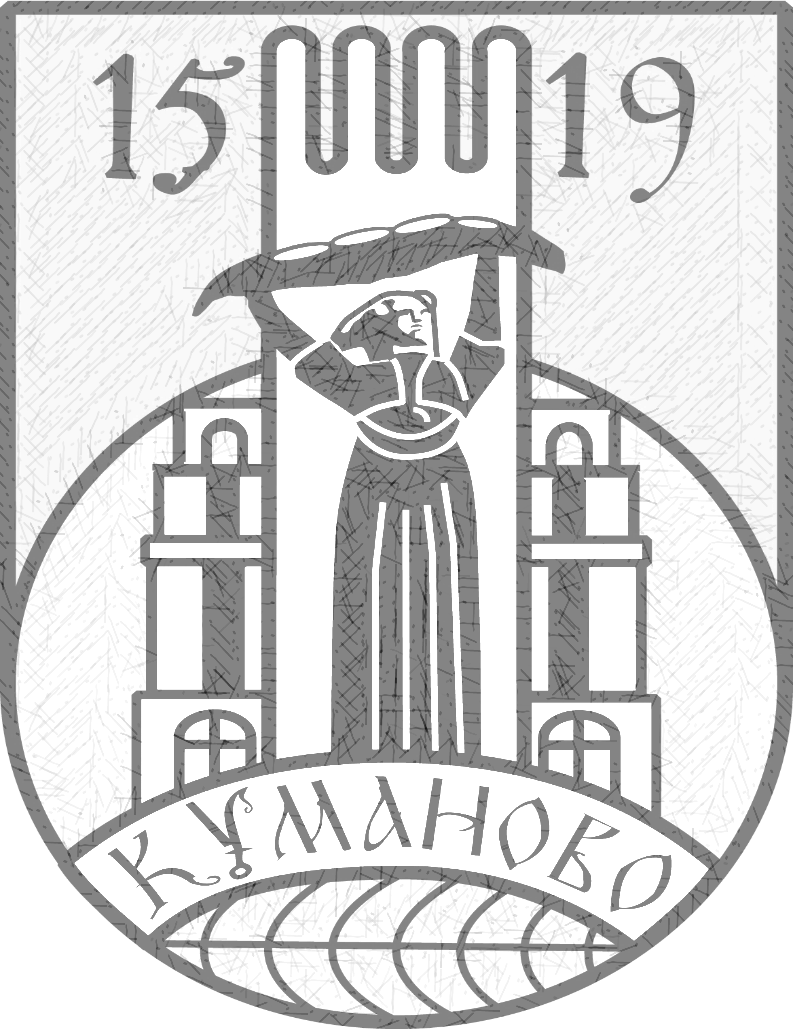 Emri dhe mbiemri i nxënësit në klasë të parë: _____________________________________________________Emri dhe mbiemri  i prindit  (kujdestarit): ______________________________________________________________________________________Gjinia e nxënësit: _________   Data e lindjes: ___________________Shkolla ku është regjistruar nxënës në klasë të parë: _________________________________________Adresa e banimit: rr. ____________________________________________________________________Nr. _________  hyrja _________ ndërtesa  _________Emri dhe mbiemri i pranuesit  të  ndihmës financiare: _____________________________________________________________________________________NAQ i pranuesit :___________________________________________________________Numri i llogarisë së transakcionit për pagesë:  ______________________________________________Banka: ________________________________________________________________________________Kontakt   telefon  dhe  e-mail adresa: _______________________________________________________Në shtojcë të kërkesës parashtroj dokumentacionin e mëposhtëm: Vërtetim nga shkolla fillore komunale për nxënësin e regjistruar në klasën e parë në vitin rrjedhës shkollor (оrigjinal);Kopje e çertifikatës së lindjes (për nxënësin në klasën e parë) Kopje e letërnjoftimit valid ose pasaportës të prindit – prashtruesit të kërkesës;Kopje e llogarisë aktive të transakcinot të prindit – prashtruesit të kërkesës;Pajtohem që të dhënat e mia të parashtruara në kërkesë të përdoren në procedurën e realizimit të së drejtës për subvencionim për nxënësin e klasës së parë, në përputhje me Ligjin për mbrojtjen e të dhënave personale.Në përgjegjësi morale, materiale dhe penale, deklaroj se të dhënat në kërkesë janë të sakta dhe provat e paraqitura janë të besueshme.Dorëzuar më:                                                      	                                         Kërkuesi                  	_________________, Kumanovë                                                         __________________________Emri, mbiemri dhe nënshkrimi Vërejtje: Nëse mungon ndonjë provë, komisioni kompetent do të kontaktojë parashtruesin e kërkesës përmes  e-mail adresës  ose numrit të telefonit dhe ai duhet në afat kohor brenda 3 ditëve të plotësoj dokumentacionin, në të kundërtën kërkesa do të refuzohet. Nëse parashtruesi i kërkesës  nuk jep informacionin e kontaktit (numrin e telefonit ose e – mail adresën) ose ofron prova të rreme, aplikacioni do të refuzohet.